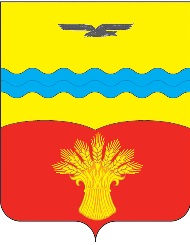 АДМИНИСТРАЦИЯ МУНИЦИПАЛЬНОГО ОБРАЗОВАНИЯПОДОЛЬСКИЙ СЕЛЬСОВЕТ КрасногвардейскОГО районА оренбургской ОБЛАСТИПОСТАНОВЛЕНИЕ04.09.2023                                                                                                   № 148 -пс. ПодольскО создании комиссии по проведению торгов (аукционов) по продаже земельных участков или права на заключение договоров аренды земельных участков       Руководствуясь статьями 39.11 и 39.12 Земельного кодекса Российской Федерации, Федеральным законом от 06.10.2003 № 131 – ФЗ «Об общих принципах организации местного самоуправления в Российской федерации»,  Уставом муниципального образования Подольский сельсовет Красногвардейского района Оренбургской области:            1. Создать комиссию по проведению торгов (аукционов) по продаже земельных участков или права на заключение договоров аренды земельных участков  согласно приложению.            2. Признать утратившим силу постановление администрации Подольского сельсовета от 11.02.2021 № 29-п «О создании конкурсной (аукционной) комиссии по проведению торгов (конкурсов, аукционов) по продаже муниципального имущества».      3. Установить, что настоящее постановление вступает в силу со дня  его подписания.          4 . Контроль за исполнением настоящего постановления оставляю за собой.Глава сельсовета	                                                                       Ю.Л. ГавриловРазослано: в дело, администрации района, членам комиссии – 5 экз, прокурору района.Приложение к постановлению администрации Подольского сельсоветаот 04.09.2023  № 148-пСОСТАВконкурсной (аукционной) комиссии  по проведению торгов (аукционов) по продаже земельных участков или права на заключение договоров аренды земельных участковПредседатель комиссии: Гаврилов Ю.Л. – глава Подольского сельсовета;заместитель председателя комиссии: Гейдебрехт А.С. – заместитель главыадминистрации Подольского сельсовета;секретарь комиссии: Шумкина А.В. – ведущий специалист  Подольскогосельсовета. Члены комиссии:Реймер Ю.П.-  главный специалист (бухгалтер) Подольского сельсовета;      Унру В.Я. – ведущий специалист Подольского сельсовета.